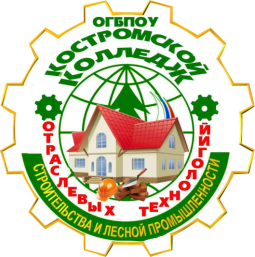 ДЕПАРТАМЕНТ ОБРАЗОВАНИЯ И НАУКИ КОСТРОМСКОЙ ОБЛАСТИОБЛАСТНОЕ ГОСУДАРСТВЕННОЕ БЮДЖЕТНОЕ ПРОФЕССИОНАЛЬНОЕ ОБРАЗОВАТЕЛЬНОЕ УЧРЕЖДЕНИЕ«Костромской колледж отраслевых технологий строительства и лесной промышленности»  Утверждена приказом директора ОГБПОУ «Костромской колледж отраслевых технологий строительстваи лесной промышленности» № ___ от ______августа .Приложение к ПООП по профессии/специальности                                                                       35.02.12 Садово-парковое и ландшафтное строительствопрофиль естественнонаучныйРабочая   ПРОГРАММа ОБЩЕОБРАЗОВАТЕЛЬНОЙ ДИСЦИПЛИНЫосновной профессиональной образовательной программы «ОД.06 ИНОСТРАННЫЙ ЯЗЫК» (НЕМЕЦКИЙ ЯЗЫК).Содержание программы реализуется в процессе освоения основной образовательной программы с получением среднего общего образования, разработанной в соответствии с требованиями ФГОС СОО, а также с учётом требований ФГОС СПО специальности 35.02.12 Садово-парковое и ландшафтное строительствоОрганизация-разработчик:ОГБПОУ «Костромской колледж отраслевых технологий строительства и лесной промышленности»Разработчик:Кузнецова Ирина Евгеньевна, преподаватель иностранного языка первой квалификационной  категорииСОДЕРЖАНИЕОБЩАЯ ХАРАКТЕРИСТИКА РАБОЧЕЙ ПРОГРАММЫ ОБЩЕОБРАЗОВАТЕЛЬНОЙ  ДИСЦИПЛИНЫ ОД.06 ИНОСТРАННЫЙ ЯЗЫК1.1. Место дисциплины в структуре основной профессиональной образовательной программы: 	Общеобразовательная дисциплина «ОД.06 Иностранный язык» является обязательной частью общеобразовательного цикла ПООП образовательной программы СПО в соответствии с ФГОС СПО по специальности 35.02.12 Садово-парковое и ландшафтное строительство1.2. Цель и планируемые результаты освоения дисциплины:1.2.1 Цель общеобразовательной дисциплиныЦель дисциплины «ОД.06 Иностранный язык»: сформировать у обучающихся понимание иностранного языка как средства межличностного и профессионального общения, инструмента познания, самообразования, социализации и самореализации в полиязычном и поликультурном мире; иноязычную коммуникативную компетенцию в совокупности ее составляющих: речевой, языковой, социокультурной, компенсаторной и учебно-познавательной; национальное самосознание, общечеловеческие ценности, стремление к лучшему пониманию культуры своего народа и народов стран изучаемого языка, навыки их применения в практической профессиональной деятельности.1.2.2. Планируемые результаты освоения общеобразовательной дисциплины в соответствии с ФГОС СПО и на основе ФГОС СОООсобое значение дисциплина имеет при формировании и развитии ОК и ПК. 2. СТРУКТУРА И СОДЕРЖАНИЕ ОБЩЕОБРАЗОВАТЕЛЬНОЙ  ДИСЦИПЛИНЫ2.1. Объем дисциплины и виды учебной работы2.2. Тематический план и содержание дисциплины жПо каждой теме описывается содержание учебного материала (в дидактических единицах), наименования необходимых лабораторных, практических и иных занятий. Объем часов определяется по каждой позиции столбца. УСЛОВИЯ РЕАЛИЗАЦИИ ПРОГРАММЫ ОБЩЕОБРАЗОВАТЕЛЬНОЙ ДИСЦИПЛИНЫ3.1. Требования к минимальному материально-техническому обеспечениюДля реализации программы дисциплины предусмотрены следующие специальные помещения:Помещение кабинета соответствует требованиям Санитарно-эпидемиологических правил и нормативов (СанПиН 2.4.2 №178-02): оснащено типовым оборудованием, в том числе специализированной учебной мебелью и средствами обучения, необходимыми для выполнения требований к уровню подготовки обучающихся. Кабинет «Иностранного языка» оснащен оборудованием: мультимедийной доской, рабочим местом преподавателя, столами, стульями (по числу обучающихся), шкафами для хранения раздаточного дидактического материала и др.; техническими средствами обучения (компьютерами, средствами аудиовизуализации, мультимедийным проектором).В состав учебно-методического и материально-технического обеспечения программы общеобразовательной учебной дисциплины «Иностранный язык» входят:  многофункциональный комплекс преподавателя, компьютер с лицензионным программным обеспечением;наглядные пособия (комплекты учебных таблиц, плакатов, портретов выдающихся ученых, поэтов, писателей и др.);информационно-коммуникативные средства;лингафонное компьютерное оборудование на 15 студентов, оснащенных гарнитурой со встроенным микрофоном и выходом в Интернет;комплект технической документации, в том числе паспорта на средства обучения, инструкции по их использованию и технике безопасности;библиотечный фонд.3.2. Информационное обеспечение реализации программыДля реализации программы библиотечный фонд образовательной организации имеет печатные и/или электронные образовательные и информационные ресурсы, рекомендованные для использования в образовательном процессе, не старше пяти лет с момента издания. Рекомендуемые печатные издания по реализации общеобразовательной дисциплины представлены в методических рекомендациях по организации обучения.3.2.1. Основные печатные изданияРадченко О.А., Лытаева М.А., Гутборд О.В. Немецкий язык, учебник 10 класс,  АО "Издательство "Просвещение", 2021 г.3.2.2. Основные электронные издания 3.2.3. Дополнительные источники 1. Видеоуроки в интернет: [сайт]. – ООО «Мультиурок», 2020 – URL: http://videouroki.net (дата обращения: 06.02.2022) – Текст: электронный.2. Единая коллекция цифровых образовательных ресурсов. - URL: http://school-collection.edu.ru/ (дата обращения: 08.02.2022). – Текст: электронный.3. Информационная система «Единое окно доступа к образовательным ресурсам». - URL: http://window.edu.ru/ (дата обращения: 02.02.2022). – Текст: электронный.4. Онлайн-словари ABBYY Lingvo. - URL:http://www.abbyyonline.ru (дата обращения: 11.02.2022). – Текст: электронный.5. Онлайн-словари Мультитран». - URL:http://www.multitran.ru (дата обращения: 11.02.2022). – Текст: электронный.6. Федеральный центр информационно-образовательных ресурсов. - URL: http://fcior.edu.ru/ (дата обращения: 01.07.2021). - Режим доступа: свободный. – Текст: электронный.7. Министерство образования и науки Российской Федерации: официальный сайт.  – 2021. - URL: https://minobrnauki.gov.ru/ (дата обращения: 01.06.2021). – Текст: электронный. 8. Научная электронная библиотека (НЭБ). - URL:http://www.elibrary.ru (дата обращения: 11.06.2021). - Режим доступа: свободный. – Текст: электронный. 4. КОНТРОЛЬ И ОЦЕНКА РЕЗУЛЬТАТОВ ОСВОЕНИЯ ОБЩЕОБРАЗОВАТЕЛЬНОЙ ДИСЦИПЛИНЫКонтроль и оценка раскрываются через усвоенные знания и приобретенные студентами умения, направленные на формирование общих и профессиональных компетенций.ОБЩАЯ ХАРАКТЕРИСТИКА РАБОЧЕЙ ПРОГРАММЫ ОБЩЕОБРАЗОВАТЕЛЬНОЙ ДИСЦИПЛИНЫ4СТРУКТУРА И СОДЕРЖАНИЕ ОБЩЕОБРАЗОВАТЕЛЬНОЙ ДИСЦИПЛИНЫУСЛОВИЯ РЕАЛИЗАЦИИ ОБЩЕОБРАЗОВАТЕЛЬНОЙ ДИСЦИПЛИНЫ1317КОНТРОЛЬ И ОЦЕНКА РЕЗУЛЬТАТОВ ОСВОЕНИЯ ОБЩЕОБРАЗОВАТЕЛЬНОЙ ДИСЦИПЛИНЫ19Код и наименование формируемой компетенцииПланируемые результаты освоения дисциплиныПланируемые результаты освоения дисциплиныКод и наименование формируемой компетенцииОбщиеДисциплинарные (предметные)ОК 01. Выбирать способы решения задач профессиональной деятельности применительно к различным контекстамВ части трудового воспитания:- готовность к труду, осознание ценности мастерства, трудолюбие; - готовность к активной деятельности технологической и социальной направленности, способность инициировать, планировать и самостоятельно выполнять такую деятельность; - интерес к различным сферам профессиональной деятельности, Овладение универсальными учебными познавательными действиями:а) базовые логические действия:- самостоятельно формулировать и актуализировать проблему, рассматривать ее всесторонне;  - устанавливать существенный признак или основания для сравнения, классификации и обобщения;  - определять цели деятельности, задавать параметры и критерии их достижения;- выявлять закономерности и противоречия в рассматриваемых явлениях;  - вносить коррективы в деятельность, оценивать соответствие результатов целям, оценивать риски последствий деятельности; - развивать креативное мышление при решении жизненных проблем б) базовые исследовательские действия:- владеть навыками учебно-исследовательской и проектной деятельности, навыками разрешения проблем; - выявлять причинно-следственные связи и актуализировать задачу, выдвигать гипотезу ее решения, находить аргументы для доказательства своих утверждений, задавать параметры и критерии решения; - анализировать полученные в ходе решения задачи результаты, критически оценивать их достоверность, прогнозировать изменение в новых условиях; -- уметь переносить знания в познавательную и практическую области жизнедеятельности;- уметь интегрировать знания из разных предметных областей; - выдвигать новые идеи, предлагать оригинальные подходы и решения; и способность их использования в познавательной и социальной практике - владеть основными видами речевой деятельности в рамках следующего тематического содержания речи: Межличностные отношения в семье, с друзьями и знакомыми. Конфликтные ситуации, их предупреждение и разрешение. Внешность и характер человека и литературного персонажа. Повседневная жизнь. Здоровый образ жизни. Школьное образование. Выбор профессии. Альтернативы в продолжении образования. Роль иностранного языка в современном мире. Молодежь в современном обществе. Досуг молодежи. Природа и экология. Технический прогресс, современные средства информации и коммуникации, Интернет-безопасность. Родная страна и страна/страны изучаемого языка. Выдающиеся люди родной страны и страны/стран изучаемого языка;- говорение: уметь вести разные виды диалога (в том числе комбинированный) в стандартных ситуациях неофициального и официального общения объемом до 9 реплик со стороны каждого собеседника в рамках отобранного тематического содержания речи с соблюдением норм речевого этикета, принятых в стране/странах изучаемого языка;- создавать устные связные монологические высказывания (описание/характеристика, повествование/сообщение) с изложением своего мнения и краткой аргументацией объемом 14-15 фраз в рамках отобранного тематического содержания речи; передавать основное содержание прочитанного/прослушанного текста с выражением своего отношения; устно представлять в объеме 14-15 фраз результаты выполненной проектной работы;- аудирование: воспринимать на слух и понимать звучащие до 2,5 минут аутентичные тексты, содержащие отдельные неизученные языковые явления, не препятствующие решению коммуникативной задачи, с разной глубиной проникновения в содержание текста: с пониманием основного содержания, с пониманием нужной/интересующей/запрашиваемой информации;- смысловое чтение: читать про себя и понимать несложные аутентичные тексты разного вида, жанра и стиля объемом 600-800 слов, содержащие отдельные неизученные языковые явления, с различной глубиной проникновения в содержание текста: с пониманием основного содержания, с пониманием нужной/интересующей/запрашиваемой информации, с полным пониманием прочитанного; читать несплошные тексты (таблицы, диаграммы, графики) и понимать представленную в них информацию;письменная речь: заполнять анкеты и формуляры, сообщая о себе основные сведения, в соответствии с нормами, принятыми в стране/странах изучаемого языка;- писать электронное сообщение личного характера объемом до 140 слов, соблюдая принятый речевой этикет; создавать письменные высказывания объемом до 180 слов с опорой на план, картинку, таблицу, графики, диаграммы, прочитанный/прослушанный текст; заполнять таблицу, кратко фиксируя содержание прочитанного/прослушанного текста или дополняя информацию в таблице; представлять результаты выполненной проектной работы объемом до 180 слов;- владеть фонетическими навыками: различать на слух и адекватно, без ошибок, ведущих к сбою коммуникации, произносить слова с правильным ударением и фразы с соблюдением их ритмико-интонационных особенностей, в том числе применять правило отсутствия фразового ударения на служебных словах; владеть правилами чтения и осмысленно читать вслух аутентичные тексты объемом до 150 слов, построенные в основном на изученном языковом материале, с соблюдением правил чтения и интонации; овладение орфографическими навыками в отношении изученного лексического материала; овладение пунктуационными навыками: использовать запятую при перечислении, обращении и при выделении вводных слов; апостроф, точку, вопросительный и восклицательный знаки;не ставить точку после заголовка; правильно оформлять прямую речь, электронное сообщение личного характера;- знать и понимание основных значений изученных лексических единиц (слов, словосочетаний, речевых клише), основных способов словообразования (аффиксация, словосложение, конверсия) и особенностей структуры простых и сложных предложений и различных коммуникативных типов предложений;выявление признаков изученных грамматических и лексических явлений по заданным основаниям;- владеть навыками распознавания и употребления в устной и письменной речи не менее 1500 лексических единиц (слов, словосочетаний, речевых клише), включая 1350 лексических единиц, освоенных на уровне основного общего образования; навыками употребления родственных слов, образованных с помощью аффиксации, словосложения, конверсии;- владеть навыками распознавания и употребления в устной и письменной речи изученных морфологических форм и синтаксических конструкций изучаемого иностранного языка в рамках тематического содержания речи в соответствии с решаемой коммуникативной задачей;- владеть социокультурными знаниями и умениями: знать/понимать речевые различия в ситуациях официального и неофициального общения в рамках тематического содержания речи и использовать лексико-грамматические средства с учетом этих различий; знать/понимать и использовать в устной и письменной речи наиболее употребительную тематическую фоновую лексику и реалии страны/стран изучаемого языка (например, система образования, страницы истории, основные праздники, этикетные особенности общения); иметь базовые знания о социокультурном портрете и культурном наследии родной страны и страны/стран изучаемого языка; представлять родную страну и ее культуру на иностранном языке; проявлять уважение к иной культуре; соблюдать нормы вежливости в межкультурном общении;-  владеть компенсаторными умениями, позволяющими в случае сбоя коммуникации, а также в условиях дефицита языковых средств использовать различные приемы переработки информации: при говорении - переспрос; при говорении и письме - описание/перифраз/толкование; при чтении и аудировании - языковую и контекстуальную догадку;- уметь сравнивать, классифицировать, систематизировать и обобщать по существенным признакам изученные языковые явления (лексические и грамматические);- иметь опыт практической деятельности в повседневной жизни: участвовать в учебно-исследовательской, проектной деятельности предметного и межпредметного характера с использованием материалов на изучаемом иностранном языке и применением информационно-коммуникационных технологий; соблюдать правила информационной безопасности в ситуациях повседневной жизни и при работе в информационно-телекоммуникационной сети "Интернет" (далее - сеть Интернет); использовать приобретенные умения и навыки в процессе онлайн-обучения иностранному языку; использовать иноязычные словари и справочники, в том числе информационно-справочные системы в электронной формеОК 02. Использовать современные средства поиска, анализа и интерпретации информации, и информационные технологии для выполнения задач профессиональной деятельностиВ области ценности научного познания:-сформированность мировоззрения, соответствующего современному уровню развития науки и общественной практики, основанного на диалоге культур, способствующего осознанию своего места в поликультурном мире; - совершенствование языковой и читательской культуры как средства взаимодействия между людьми и познания мира;  - осознание ценности научной деятельности, готовность осуществлять проектную и исследовательскую деятельность индивидуально и в группе.  Овладение универсальными учебными познавательными действиями:в) работа с информацией:- владеть навыками получения информации из источников разных типов, самостоятельно осуществлять поиск, анализ, систематизацию и интерпретацию информации различных видов и форм представления;  - создавать тексты в различных форматах с учетом назначения информации и целевой аудитории, выбирая оптимальную форму представления и визуализации;  - оценивать достоверность, легитимность информации, ее соответствие правовым и морально-этическим нормам;  - использовать средства информационных и коммуникационных технологий в решении когнитивных, коммуникативных и организационных задач с соблюдением требований эргономики, техники безопасности, гигиены, ресурсосбережения, правовых и этических норм, норм информационной безопасности;   - владеть навыками распознавания и защиты информации, информационной безопасности личности- владеть социокультурными знаниями и умениями: знать/понимать речевые различия в ситуациях официального и неофициального общения в рамках тематического содержания речи и использовать лексико-грамматические средства с учетом этих различий; знать/понимать и использовать в устной и письменной речи наиболее употребительную тематическую фоновую лексику и реалии страны/стран изучаемого языка (например, система образования, страницы истории, основные праздники, этикетные особенности общения); иметь базовые знания о социокультурном портрете и культурном наследии родной страны и страны/стран изучаемого языка; представлять родную страну и ее культуру на иностранном языке; проявлять уважение к иной культуре; соблюдать нормы вежливости в межкультурном общении;- владеть компенсаторными умениями, позволяющими в случае сбоя коммуникации, а также в условиях дефицита языковых средств использовать различные приемы переработки информации: при говорении - переспрос; при говорении и письме - описание/перифраз/толкование; при чтении и аудировании - языковую и контекстуальную догадку;- уметь сравнивать, классифицировать, систематизировать и обобщать по существенным признакам изученные языковые явления (лексические и грамматические);-иметь опыт практической деятельности в повседневной жизни: участвовать в учебно-исследовательской, проектной деятельности предметного и межпредметного характера с использованием материалов на изучаемом иностранном языке и применением информационно-коммуникационных технологий; соблюдать правила информационной безопасности в ситуациях повседневной жизни и при работе в информационно-телекоммуникационной сети "Интернет" (далее - сеть Интернет); использовать приобретенные умения и навыки в процессе онлайн-обучения иностранному языку; использовать иноязычные словари и справочники, в том числе информационно-справочные системы в электронной форме.ОК 04. Эффективно взаимодействовать и работать в коллективе и командеготовность к саморазвитию, самостоятельности и самоопределению; -овладение навыками учебно-исследовательской, проектной и социальной деятельности; Овладение универсальными коммуникативными действиями:б) совместная деятельность:- понимать и использовать преимущества командной и индивидуальной работы; - принимать цели совместной деятельности, организовывать и координировать действия по ее достижению: составлять план действий, распределять роли с учетом мнений участников обсуждать результаты совместной работы; - координировать и выполнять работу в условиях реального, виртуального и комбинированного взаимодействия; - осуществлять позитивное стратегическое поведение в различных ситуациях, проявлять творчество и воображение, быть инициативным.Овладение универсальными регулятивными действиями:г) принятие себя и других людей:- принимать мотивы и аргументы других людей при анализе результатов деятельности; - признавать свое право и право других людей на ошибки; - развивать способность понимать мир с позиции другого человека.-говорение: уметь вести разные виды диалога (в том числе комбинированный) в стандартных ситуациях неофициального и официального общения объемом до 9 реплик со стороны каждого собеседника в рамках отобранного тематического содержания речи с соблюдением норм речевого этикета, принятых в стране/странах изучаемого языка; создавать устные связные монологические высказывания (описание/характеристика, повествование/сообщение) с изложением своего мнения и краткой аргументацией объемом 14-15 фраз в рамках отобранного тематического содержания речи; передавать основное содержание прочитанного/прослушанного текста с выражением своего отношения; устно представлять в объеме 14-15 фраз результаты выполненной проектной работы;-иметь опыт практической деятельности в повседневной жизни: участвовать в учебно-исследовательской, проектной деятельности предметного и межпредметного характера с использованием материалов на изучаемом иностранном языке и применением информационно-коммуникационных технологий; -соблюдать правила информационной безопасности в ситуациях повседневной жизни и при работе в информационно-телекоммуникационной сети "Интернет" (далее - сеть Интернет); использовать приобретенные умения и навыки в процессе онлайн-обучения иностранному языку; использовать иноязычные словари и справочники, в том числе информационно-справочные системы в электронной формеОК 09. Пользоваться профессиональной документацией на государственном и иностранном языкахналичие мотивации к обучению и личностному развитию; В области ценности научного познания:- сформированность мировоззрения, соответствующего современному уровню развития науки и общественной практики, основанного на диалоге культур, способствующего осознанию своего места в поликультурном мире; - совершенствование языковой и читательской культуры как средства взаимодействия между людьми и познания мира; - осознание ценности научной деятельности, готовность осуществлять проектную и исследовательскую деятельность индивидуально и в группе Овладение универсальными учебными познавательными действиями:б) базовые исследовательские действия:- владеть навыками учебно-исследовательской и проектной деятельности, навыками разрешения проблем;- способность и готовность к самостоятельному поиску методов решения практических задач, применению различных методов познания; - овладение видами деятельности по получению нового знания, его интерпретации, преобразованию и применению в различных учебных ситуациях, в том числе при создании учебных и социальных проектов; - формирование научного типа мышления, владение научной терминологией, ключевыми понятиями и методами; -осуществлять целенаправленный поиск переноса средств и способов действия в профессиональную среду- аудирование: воспринимать на слух и понимать звучащие до 2,5 минут аутентичные тексты, содержащие отдельные неизученные языковые явления, не препятствующие решению коммуникативной задачи, с разной глубиной проникновения в содержание текста: с пониманием основного содержания, с пониманием нужной/интересующей/запрашиваемой информации;- владеть навыками распознавания и употребления в устной и письменной речи не менее 1500 лексических единиц (слов, словосочетаний, речевых клише), включая 1350 лексических единиц, освоенных на уровне основного общего образования; навыками употребления родственных слов, образованных с помощью аффиксации, словосложения, конверсии;- иметь опыт практической деятельности в повседневной жизни: участвовать в учебно-исследовательской, проектной деятельности предметного и межпредметного характера с использованием материалов на изучаемом иностранном языке и применением информационно-коммуникационных технологий; соблюдать правила информационной безопасности в ситуациях повседневной жизни и при работе в информационно-телекоммуникационной сети "Интернет" (далее - сеть Интернет); использовать приобретенные умения и навыки в процессе онлайн-обучения иностранному языку; использовать иноязычные словари и справочники, в том числе информационно-справочные системы в электронной формеПК 1.5 Выполнять руководство работниками при производстве работ одного вида на территориях и объектах- контролировать и оценивать качество садово-парковых и ландшафтных работ- уметь составлять должностные инструкции на иностранном языке;- уметь составлять инструкции по технике безопасности на иностранном языке;ПК 2.1 Осуществлять организацию работы бригад в декоративном садоводстве, цветоводстве и питомниководствепроводить апробацию современных технологий садово-паркового и ландшафтного строительства- консультировать заказчиков по вопросам современных технологий в садово-парковом и ландшафтном строительстве- знать названия цветов, кустарников, плодовых деревьев на иностранном языке;- знать названия малых архитектурных форм, садового инвентаря на иностранном языке;ЦК1-ЦК5Использовать цифровые средства общения при взаимодействии с другими людьми, выбирать цифровые медиа и тематические Интернет-сообщества;участвовать в диалогах на знакомые общие и профессиональные темы, в том числе в цифровой среде Знать и применять на практике цифровые и компьютерные  технологии, правила работы на компьютере и в сети Интернет, правила оформления документов,основы  межличностных отношений;основы  проектной деятельности;основы профессиональной деятельности.ЛР 1Осознавать себя гражданином России и защитником Отечества, выражающий свою российскую идентичность в поликультурном 
и многоконфессиональном российском обществе и современном мировом сообществе. Сознавать свое единство с народом России, 
с Российским государством, демонстрирующий ответственность 
за развитие страны.Знать и соблюдать Гражданский Кодекс РФЛР 2Проявлять активную гражданскую позицию на основе уважения закона и правопорядка, прав и свобод сограждан, уважения 
к историческому и культурному наследию России.Обладать опытом гражданской социально значимой деятельности (в студенческом самоуправлении, добровольчестве, экологических, природоохранных, военно-патриотических и др. объединениях, акциях, программах). Принимать роль избирателя и участника общественных отношений, связанных с взаимодействием 
с народными избранниками.Знать Гражданский Кодекс РФ, общественные и социальные объединения, их цели и задачиЛР 4Проявлять и демонстрировать уважение к труду человека, осознающий ценность собственного труда и труда других людей. Выражать осознанную готовность к получению профессионального образования, к непрерывному образованию в течение жизни. Демонстрировать позитивное отношение к регулированию трудовых отношений. Ориентироваться на самообразование и профессиональную переподготовку в условиях смены технологического уклада и сопутствующих социальных перемен. Стремиться к формированию 
в сетевой среде личностно и профессионального конструктивного «цифрового следа»Знать и применять на практике современные достижения в профессиональной сфере, владеть основами проектной деятельностиЛР 5Демонстрировать приверженность к родной культуре, исторической памяти на основе любви к Родине, народу, малой родине, знания его истории и культуры, принятие традиционных ценностей многонационального народа России. Проявлять ценностное отношение к историческому и культурному наследию народов России, к национальным символам, праздникам, памятникам, традициям народов, проживающих в России, к соотечественникам 
за рубежом, поддерживающий их заинтересованность в сохранении общероссийской культурной идентичности, уважающий их праваЗнать основы родной культуры, историю Родины, традиции народов РоссииЛР 6Быть ориентированным на профессиональные достижения, деятельно выражающий познавательные интересы с учетом своих способностей, образовательного и профессионального маршрута, выбранной квалификацииЗнать и применять на практике современные достижения в профессиональной сфере, владеть основами проектной деятельности.ЛР 9Сознавать ценность жизни, здоровья и безопасности. Соблюдать и пропагандировать здоровый образ жизни (здоровое питание, соблюдение гигиены, режим занятий и отдыха, физическая активность), демонстрирующий стремление к физическому совершенствованию. Проявлять сознательное и обоснованное неприятие вредных привычек и опасных наклонностей (курение, употребление алкоголя, наркотиков, психоактивных веществ, азартных игр, любых форм зависимостей), деструктивного поведения в обществе, в том числе в цифровой средеЗнать законодательство РФ, правила социальной безопасностиЛР 11Проявлять уважение к эстетическим ценностям, обладающий основами эстетической культуры.Разделять ценности отечественного и мирового художественного наследия, роли народных традиций и народного творчества в искусстве. Знать основы эстетической культуры, ценности, традиции народов РоссииЛР 12 Принимать российские традиционные семейные ценности. Быть ориентированным на создание устойчивой многодетной семьи, понимание брака как союза мужчины и женщины для создания семьи, рождения и воспитания детей, неприятия насилия в семье, ухода от родительской ответственности, отказа от отношений со своими детьми и их финансового содержания.Знать основы и соблюдать Семейный Кодекс РФЛР 13Соблюдать требования производственной санитарии и гигиены труда при выполнении производственных задачЗнать правила техники безопасности и охраны трудаВид учебной работыОбъем в часахв т.ч.Объем образовательной программы учебной дисциплины72в т. ч.:1. Основное содержание 50в т. ч.:теоретическое обучение10практические занятия 40в т. ч.:практическая подготовка-Профессионально ориентированное содержание (содержание прикладного модуля)20в т. ч.:в т. ч.:теоретическое обучение-практические занятия-в т. ч.:практическая подготовка20индивидуальный проект (да/нет)**нетПромежуточная аттестация (дифференцированный зачет)2Наименование разделов и темСодержание учебного материала, лабораторные и практические работы, самостоятельная работа обучающихся, курсовая работ (проект) (если предусмотрены)Содержание учебного материала, лабораторные и практические работы, самостоятельная работа обучающихся, курсовая работ (проект) (если предусмотрены)Объем часовФормируемые общие компетенции и профессиональные компетенции 12234Основное содержаниеОсновное содержаниеОсновное содержаниеОсновное содержаниеОсновное содержание1-й семестр 34часа (6 теория, 28 лпз)1-й семестр 34часа (6 теория, 28 лпз)1-й семестр 34часа (6 теория, 28 лпз)1-й семестр 34часа (6 теория, 28 лпз)1-й семестр 34часа (6 теория, 28 лпз)Входное тестированиеВходное тестирование1.Диагностика входного уровня владения иностранным языком обучающегося2Раздел 1.Раздел 1.Иностранный язык для общих целей48ОК 01, ОК 02, ОК 04Тема № 1.1Межличностные отношения в семье, с друзьями и знакомыми.Конфликтные ситуации, их предупреждение и разрешениеТема № 1.1Межличностные отношения в семье, с друзьями и знакомыми.Конфликтные ситуации, их предупреждение и разрешениеСодержание учебного материала8ОК 01, ОК 02, ОК 04ЛР 12 Тема № 1.1Межличностные отношения в семье, с друзьями и знакомыми.Конфликтные ситуации, их предупреждение и разрешениеТема № 1.1Межличностные отношения в семье, с друзьями и знакомыми.Конфликтные ситуации, их предупреждение и разрешениеТеоретическое занятие № 11.Изучение грамматического материала по теме: глаголы haben  sein; степени сравнения прилагательных и наречий; модальные глаголы2ОК 01, ОК 02, ОК 04ЛР 12 Тема № 1.1Межличностные отношения в семье, с друзьями и знакомыми.Конфликтные ситуации, их предупреждение и разрешениеТема № 1.1Межличностные отношения в семье, с друзьями и знакомыми.Конфликтные ситуации, их предупреждение и разрешениеПрактические занятия6ОК 01, ОК 02, ОК 04ЛР 12 Тема № 1.1Межличностные отношения в семье, с друзьями и знакомыми.Конфликтные ситуации, их предупреждение и разрешениеТема № 1.1Межличностные отношения в семье, с друзьями и знакомыми.Конфликтные ситуации, их предупреждение и разрешение2. Семейные отношения как средство формирования личности. Генеалогическое древо семьи2ОК 01, ОК 02, ОК 04ЛР 12 Тема № 1.1Межличностные отношения в семье, с друзьями и знакомыми.Конфликтные ситуации, их предупреждение и разрешениеТема № 1.1Межличностные отношения в семье, с друзьями и знакомыми.Конфликтные ситуации, их предупреждение и разрешение3.Межличностные отношения с друзьями и знакомыми2ОК 01, ОК 02, ОК 04ЛР 12 Тема № 1.1Межличностные отношения в семье, с друзьями и знакомыми.Конфликтные ситуации, их предупреждение и разрешениеТема № 1.1Межличностные отношения в семье, с друзьями и знакомыми.Конфликтные ситуации, их предупреждение и разрешение4. Конфликтные ситуации, их предупреждение и разрешение2Тема № 1.2Внешность и характер человека и литературного персонажаТема № 1.2Внешность и характер человека и литературного персонажаСодержание учебного материала8ОК 01, ОК 02, ОК 04ЛР 2 ЛР 9Тема № 1.2Внешность и характер человека и литературного персонажаТема № 1.2Внешность и характер человека и литературного персонажаПрактические занятия8ОК 01, ОК 02, ОК 04ЛР 2 ЛР 9Тема № 1.2Внешность и характер человека и литературного персонажаТема № 1.2Внешность и характер человека и литературного персонажа1.Характер и личные качества человека.2ОК 01, ОК 02, ОК 04ЛР 2 ЛР 9Тема № 1.2Внешность и характер человека и литературного персонажаТема № 1.2Внешность и характер человека и литературного персонажа2.Внешность человека. Описание характерных черт внешности2ОК 01, ОК 02, ОК 04ЛР 2 ЛР 9Тема № 1.2Внешность и характер человека и литературного персонажаТема № 1.2Внешность и характер человека и литературного персонажа3.Влияние личных качеств на поведение и образ жизни человека2ОК 01, ОК 02, ОК 04ЛР 2 ЛР 9Тема № 1.2Внешность и характер человека и литературного персонажаТема № 1.2Внешность и характер человека и литературного персонажа4.Портрет литературного персонажа2ОК 01, ОК 02, ОК 04ЛР 2 ЛР 9Тема № 1.3Повседневная жизнь.Здоровый образ жизниТема № 1.3Повседневная жизнь.Здоровый образ жизниСодержание учебного материала6ОК 01, ОК 02, ОК 04ЦК1Тема № 1.3Повседневная жизнь.Здоровый образ жизниТема № 1.3Повседневная жизнь.Здоровый образ жизниТеоретическое занятие № 21.Изучение грамматического материала по теме: предлоги, наречия2ОК 01, ОК 02, ОК 04ЦК1Тема № 1.3Повседневная жизнь.Здоровый образ жизниТема № 1.3Повседневная жизнь.Здоровый образ жизниПрактические занятия4ОК 01, ОК 02, ОК 04ЦК1Тема № 1.3Повседневная жизнь.Здоровый образ жизниТема № 1.3Повседневная жизнь.Здоровый образ жизни2.Основные этапы обычного рабочего дня. Как я провожу выходные 2ОК 01, ОК 02, ОК 04ЦК1Тема № 1.3Повседневная жизнь.Здоровый образ жизниТема № 1.3Повседневная жизнь.Здоровый образ жизни3.Привычки, влияющие на образ жизни человека. Здоровое питание2ОК 01, ОК 02, ОК 04ЦК1Тема № 1.4Школьное образование.Роль иностранного языка в современном миреТема № 1.4Школьное образование.Роль иностранного языка в современном миреСодержание учебного материала8ОК 01, ОК 02, ОК 04ЦК4Тема № 1.4Школьное образование.Роль иностранного языка в современном миреТема № 1.4Школьное образование.Роль иностранного языка в современном миреПрактические занятия8ОК 01, ОК 02, ОК 04ЦК4Тема № 1.4Школьное образование.Роль иностранного языка в современном миреТема № 1.4Школьное образование.Роль иностранного языка в современном мире1.Виды школьного образования в России.2ОК 01, ОК 02, ОК 04ЦК4Тема № 1.4Школьное образование.Роль иностранного языка в современном миреТема № 1.4Школьное образование.Роль иностранного языка в современном мире2.Школы Германии2ОК 01, ОК 02, ОК 04ЦК4Тема № 1.4Школьное образование.Роль иностранного языка в современном миреТема № 1.4Школьное образование.Роль иностранного языка в современном мире3.Мой колледж. Дисциплины, курсы2ОК 01, ОК 02, ОК 04ЦК4Тема № 1.4Школьное образование.Роль иностранного языка в современном миреТема № 1.4Школьное образование.Роль иностранного языка в современном миреТеоретическое занятие № 34.Роль иностранного языка в современном мире2ОК 01, ОК 02, ОК 04ЦК4Контрольная работа Тема 1.1 – 1.4  Контрольная работа Тема 1.1 – 1.4  Контрольная работа Тема 1.1 – 1.4  2ОК 01, ОК 02, ОК 04ЦК42-й семестр-  38 часов (4 теория, 14 лпз , 20 пп)2-й семестр-  38 часов (4 теория, 14 лпз , 20 пп)2-й семестр-  38 часов (4 теория, 14 лпз , 20 пп)Тема № 1.5Молодежь в современном обществе. Досуг молодежиТема № 1.5Молодежь в современном обществе. Досуг молодежиСодержание учебного материала4ОК 01, ОК 02, ОК 04ЦК2ЛР  9Тема № 1.5Молодежь в современном обществе. Досуг молодежиТема № 1.5Молодежь в современном обществе. Досуг молодежиПрактические занятияОК 01, ОК 02, ОК 04ЦК2ЛР  9Тема № 1.5Молодежь в современном обществе. Досуг молодежиТема № 1.5Молодежь в современном обществе. Досуг молодежи1. Проблемы современной молодежи2ОК 01, ОК 02, ОК 04ЦК2ЛР  9Тема № 1.5Молодежь в современном обществе. Досуг молодежиТема № 1.5Молодежь в современном обществе. Досуг молодежи2.Активный и пассивный отдых2ОК 01, ОК 02, ОК 04ЦК2ЛР  9Тема № 1.6Природа и экологияТема № 1.6Природа и экологияСодержание учебного материала4ОК 01, ОК 02, ОК 04ЦК5ЛР 5Тема № 1.6Природа и экологияТема № 1.6Природа и экологияТеоретическое занятие № 41.Изучение грамматического материала по теме:  местоимения, инфинитив, герундий2ОК 01, ОК 02, ОК 04ЦК5ЛР 5Тема № 1.6Природа и экологияТема № 1.6Природа и экологияПрактические занятияОК 01, ОК 02, ОК 04ЦК5ЛР 5Тема № 1.6Природа и экологияТема № 1.6Природа и экология2.Природные богатства. Защита окружающей среды2ОК 01, ОК 02, ОК 04ЦК5ЛР 5Тема № 1.7Страна/страны изучаемого языкаТема № 1.7Страна/страны изучаемого языкаСодержание учебного материала4ОК 01, ОК 02, ОК 04ЦК1ЛР 11Тема № 1.7Страна/страны изучаемого языкаТема № 1.7Страна/страны изучаемого языкаПрактические занятияОК 01, ОК 02, ОК 04ЦК1ЛР 11Тема № 1.7Страна/страны изучаемого языкаТема № 1.7Страна/страны изучаемого языка1.Германия (географическое положение, климат, население; национальные символы; политическое и экономическое устройство, традиции).2ОК 01, ОК 02, ОК 04ЦК1ЛР 11Тема № 1.7Страна/страны изучаемого языкаТема № 1.7Страна/страны изучаемого языка2. Германия  (крупные города, достопримечательности)2ОК 01, ОК 02, ОК 04ЦК1ЛР 11Тема № 1.8Родная страна  (Россия)Тема № 1.8Родная страна  (Россия)Содержание учебного материала4ОК 01, ОК 02, ОК 04ЦК1ЛР 1 ЛР 2 ЛР 5 Тема № 1.8Родная страна  (Россия)Тема № 1.8Родная страна  (Россия)Практические занятияОК 01, ОК 02, ОК 04ЦК1ЛР 1 ЛР 2 ЛР 5 Тема № 1.8Родная страна  (Россия)Тема № 1.8Родная страна  (Россия)1.Географическое положение, климат, население. Москва – столица России.   Традиции народов России  2ОК 01, ОК 02, ОК 04ЦК1ЛР 1 ЛР 2 ЛР 5 Тема № 1.8Родная страна  (Россия)Тема № 1.8Родная страна  (Россия)Теоретическое занятие № 52.Национальные символы. Политическое и экономическое устройство. 2ОК 01, ОК 02, ОК 04ЦК1ЛР 1 ЛР 2 ЛР 5 Контрольная работа Тема 1.6 – 1.8Контрольная работа Тема 1.6 – 1.8Контрольная работа Тема 1.6 – 1.82Прикладной модуль. Модуль практической подготовкиПрикладной модуль. Модуль практической подготовкиПрикладной модуль. Модуль практической подготовкиПрикладной модуль. Модуль практической подготовкиПрикладной модуль. Модуль практической подготовкиРаздел 2.Раздел 2.Иностранный язык для специальных целей20Тема 2.1 Выбор профессии.Альтернативы в продолжении образованияТема 2.1 Выбор профессии.Альтернативы в продолжении образованияСодержание учебного материала  (не предусмотрено)ОК 01, ОК 02, ОК 04, ОК 09ЦК1, ЦК3ЛР 4 ЛР  6ЛР13 ПК 1.5, ПК 2.1Тема 2.1 Выбор профессии.Альтернативы в продолжении образованияТема 2.1 Выбор профессии.Альтернативы в продолжении образованияПрактическая подготовка 4ОК 01, ОК 02, ОК 04, ОК 09ЦК1, ЦК3ЛР 4 ЛР  6ЛР13 ПК 1.5, ПК 2.1Тема 2.1 Выбор профессии.Альтернативы в продолжении образованияТема 2.1 Выбор профессии.Альтернативы в продолжении образования1. Основные понятия профессии. Специфика работы и основные принципы деятельности по специальности2ОК 01, ОК 02, ОК 04, ОК 09ЦК1, ЦК3ЛР 4 ЛР  6ЛР13 ПК 1.5, ПК 2.1Тема 2.1 Выбор профессии.Альтернативы в продолжении образованияТема 2.1 Выбор профессии.Альтернативы в продолжении образования2.Роль иностранного языка в профессии. 2ОК 01, ОК 02, ОК 04, ОК 09ЦК1, ЦК3ЛР 4 ЛР  6ЛР13 ПК 1.5, ПК 2.1Тема 2.2 Проблемы современной цивилизацииТема 2.2 Проблемы современной цивилизацииСодержание учебного материала (не предусмотрено)ОК 01, ОК 02, ОК 04, ОК 09ЦК1, ЦК3ЛР 4 ЛР 6ЛР13 ПК 1.5, ПК 2.1Тема 2.2 Проблемы современной цивилизацииТема 2.2 Проблемы современной цивилизацииПрактическая подготовка6ОК 01, ОК 02, ОК 04, ОК 09ЦК1, ЦК3ЛР 4 ЛР 6ЛР13 ПК 1.5, ПК 2.1Тема 2.2 Проблемы современной цивилизацииТема 2.2 Проблемы современной цивилизации1.Природные и физические явления2ОК 01, ОК 02, ОК 04, ОК 09ЦК1, ЦК3ЛР 4 ЛР 6ЛР13 ПК 1.5, ПК 2.1Тема 2.2 Проблемы современной цивилизацииТема 2.2 Проблемы современной цивилизации2. Экономические и социальные проблемы2ОК 01, ОК 02, ОК 04, ОК 09ЦК1, ЦК3ЛР 4 ЛР 6ЛР13 ПК 1.5, ПК 2.1Тема 2.2 Проблемы современной цивилизацииТема 2.2 Проблемы современной цивилизации3. Экологические проблемы2ОК 01, ОК 02, ОК 04, ОК 09ЦК1, ЦК3ЛР 4 ЛР 6ЛР13 ПК 1.5, ПК 2.1Тема 2.3 Технический прогресс,  современные средства информации и коммуникации.Интернет-безопасностьТема 2.3 Технический прогресс,  современные средства информации и коммуникации.Интернет-безопасностьСодержание учебного материала (не предусмотрено)ОК 01, ОК 02,ОК 04, ОК 09ЦК3 ЦК4 ЛР4 ЛР6ПК 1.5, ПК 2.1Тема 2.3 Технический прогресс,  современные средства информации и коммуникации.Интернет-безопасностьТема 2.3 Технический прогресс,  современные средства информации и коммуникации.Интернет-безопасностьПрактическая подготовка4ОК 01, ОК 02,ОК 04, ОК 09ЦК3 ЦК4 ЛР4 ЛР6ПК 1.5, ПК 2.1Тема 2.3 Технический прогресс,  современные средства информации и коммуникации.Интернет-безопасностьТема 2.3 Технический прогресс,  современные средства информации и коммуникации.Интернет-безопасность1. Достижения науки. 2ОК 01, ОК 02,ОК 04, ОК 09ЦК3 ЦК4 ЛР4 ЛР6ПК 1.5, ПК 2.1Тема 2.3 Технический прогресс,  современные средства информации и коммуникации.Интернет-безопасностьТема 2.3 Технический прогресс,  современные средства информации и коммуникации.Интернет-безопасность2.Современные информационные технологии. ИКТ в профессиональной деятельности.Интернет-безопасность.2ОК 01, ОК 02,ОК 04, ОК 09ЦК3 ЦК4 ЛР4 ЛР6ПК 1.5, ПК 2.1Тема 2.4Выдающиеся люди родной страны и страны/стран изучаемого языка, их вклад в науку и мировую культуруТема 2.4Выдающиеся люди родной страны и страны/стран изучаемого языка, их вклад в науку и мировую культуруСодержание учебного материала (не предусмотрено)ОК 01, ОК 02,ОК 04, ОК 09ЦК4 ЦК5ПК 1.5, ПК 2.1Тема 2.4Выдающиеся люди родной страны и страны/стран изучаемого языка, их вклад в науку и мировую культуруТема 2.4Выдающиеся люди родной страны и страны/стран изучаемого языка, их вклад в науку и мировую культуруПрактическая подготовка4ОК 01, ОК 02,ОК 04, ОК 09ЦК4 ЦК5ПК 1.5, ПК 2.1Тема 2.4Выдающиеся люди родной страны и страны/стран изучаемого языка, их вклад в науку и мировую культуруТема 2.4Выдающиеся люди родной страны и страны/стран изучаемого языка, их вклад в науку и мировую культуру1. Известные ученые и их открытия в России.2ОК 01, ОК 02,ОК 04, ОК 09ЦК4 ЦК5ПК 1.5, ПК 2.1Тема 2.4Выдающиеся люди родной страны и страны/стран изучаемого языка, их вклад в науку и мировую культуруТема 2.4Выдающиеся люди родной страны и страны/стран изучаемого языка, их вклад в науку и мировую культуру2. Известные ученые и их открытия за рубежом2ОК 01, ОК 02,ОК 04, ОК 09ЦК4 ЦК5ПК 1.5, ПК 2.1Промежуточная аттестация (дифференцированный зачет)Промежуточная аттестация (дифференцированный зачет)Промежуточная аттестация (дифференцированный зачет)2Всего:Всего:Всего:72Код и наименование формируемых компетенцийРаздел/ТемаТип оценочных мероприятийОК 01. Выбирать способы решения задач профессиональной деятельности применительно к различным контекстамОК 02. Использовать современные средства поиска, анализа и интерпретации информации, и информационные технологии для выполнения задач профессиональной деятельностиОК 04. Эффективно взаимодействовать и работать в коллективе и командеР 1 Тема 1.1, 1.2, 1.3, 1.4, 1.5, 1.6, 1.7, 1.8Презентация Ролевые игрыТестыУстный и письменный опрос ОК 01. Выбирать способы решения задач профессиональной деятельности применительно к различным контекстамОК 02. Использовать современные средства поиска, анализа и интерпретации информации, и информационные технологии для выполнения задач профессиональной деятельностиОК 04. Эффективно взаимодействовать и работать в коллективе и командеОК 09. Пользоваться профессиональной документацией на государственном и иностранном языкахР 2 Тема 2.1, 2.2, 2.3, 2.4 Тесты Проект Выполнение заданий дифференцированного зачетаПК 1.5, ПК 2.1Р 2 Тема 2.1, 2.2, 2.3, 2.4 ТестыУстный и письменный опрос Выполнение заданий дифференцированного зачета